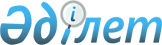 О приватизации имуществ районной коммунальной собственностиПостановление акимата Исатайского района Атырауской области от 5 сентября 2016 года № 182. Зарегистрировано Департаментом юстиции Атырауской области 22 сентября 2016 года № 3605      В соответствии с подпунктом 2) пункта 1 статьи 31 Закона Республики Казахстан от 23 января 2011 года "О местном государственном управлении и самоуправлении в Республике Казахстан", со статьей 18 Закона Республики Казахстан от 1 марта 2011 года "О государственном имуществе" и постановлением Правительства Республики Казахстан от 9 августа 2011 года № 920 "Об утверждении Правил продажи объектов приватизации", акимат района ПОСТАНОВЛЯЕТ:

      1. Приватизировать имущества районной коммунальной собственности согласно приложению к настоящему постановлению.

      2. Контроль за исполнением настоящего постановления возложить на заместителя акима района Куанышкереева А.К.

      3. Настоящее постановление вступает в силу со дня государственной регистрации в органах юстиции и вводится в действие по истечении десяти календарных дней после дня его первого официального опубликования.

 Перечень имуществ районной коммунальной собственности подлежащих приватизации      

      ГУ-государственное учреждение


					© 2012. РГП на ПХВ «Институт законодательства и правовой информации Республики Казахстан» Министерства юстиции Республики Казахстан
				
      Аким района

Т. Султанбеков
Приложение к постановлению акимата района от 5 сентября 2016 года № 182№

Наименование имущества

Год выпуска

Балансодержатель

1

Автомобиль Ваз 21213 регистрационный номер 038AL06

2001

ГУ "Аппарат акима Исатайского сельского округа Исатайского района"

2

Автомобиль Ваз 21310 регистрационный номер 015AL06

2006

ГУ "Аппарат акима Исатайского сельского округа Исатайского района"

3

ЮМЗ-6 Борекс 2102 эксковатор регистрационный номер AHD845Е

2006

ГУ "Аппарат акима Исатайского сельского округа Исатайского района"

4

Автомобиль Уаз 31519-095-02 регистрационный номер 510AО06

2005

ГУ "Аппарат акима Жанбайского сельского округа Исатайского района"

5

Автомобиль Уаз 390902 регистрационный номер 808AL06

2002

Государственное казенное коммунальное предприятие Дом культуры "Жалын" Исатайского района

